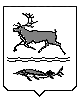 МУНИЦИПАЛЬНОЕ ОБРАЗОВАНИЕ«СЕЛЬСКОЕ ПОСЕЛЕНИЕ КАРАУЛ»ТАЙМЫРСКОГО ДОЛГАНО-НЕНЕЦКОГО МУНИЦИПАЛЬНОГОРАЙОНА АДМИНИСТРАЦИЯП О С Т А Н О В Л Е Н И Еот 16 марта 2023 года   № 21 – П Об утверждении Порядка ведения реестра парковок общего пользованияВ соответствии с Федеральным  законом  от  6 октября 2003 года № 131-ФЗ «Об общих принципах организации местного самоуправления в Российской Федерации», частью 8 статьи 12 Федерального закона от 29 декабря 2017 года №443-ФЗ «Об организации дорожного движения в Российской Федерации и о внесении изменений в отдельные законодательные акты Российской Федерации», руководствуясь Уставом муниципального образования сельское поселение Караул Таймырского Долгано-Ненецкого муниципального района Красноярского края, Администрация сельского поселения КараулПОСТАНОВЛЯЕТ:Утвердить Порядок ведения реестра парковок общего пользования согласно приложению.Настоящее Постановление подлежит официальному опубликованию в информационном вестнике «Усть-Енисеец», размещению на официальном сайте сельского поселения Караул Таймырского Долгано-Ненецкого муниципального района Красноярского края и вступает в силу после его официального опубликования.	Контроль за исполнением настоящего Постановления оставляю за собой.Временно исполняющая полномочияГлавы сельского поселения Караул					                  Н.Б. ГуринаПОРЯДОКВЕДЕНИЯ РЕЕСТРА ПАРКОВОК ОБЩЕГО ПОЛЬЗОВАНИЯ1. ОБЩИЕ ПОЛОЖЕНИЯ 	1.1. Настоящий Порядок ведения реестра парковок общего пользования (далее - Порядок) устанавливает правила ведения реестра парковок общего пользования, расположенных на автомобильных дорогах общего пользования местного значения в муниципальном образовании сельское поселение Караул Таймырского Долгано-Ненецкого муниципального района Красноярского края (далее - реестр парковок, парковка общего пользования и сельское поселение Караул соответственно).1.2. В Порядке используются понятия в значениях, установленных Федеральным законом от 29 декабря 2017 года № 443-ФЗ «Об организации дорожного движения в Российской Федерации и о внесении изменений в отдельные законодательные акты Российской Федерации» (далее - Федеральный закон № 443-ФЗ).1.3. Ведение реестра парковок общего пользования, расположенных на автомобильных дорогах общего пользования местного значения  в сельском поселении Караул, осуществляется Администрацией сельского поселения Караул.1.4. Внесение в реестр парковок сведений о парковках общего пользования, организованных до вступления в силу Порядка, осуществляется Администрацией сельского поселения Караул в течение 10 рабочих дней со дня вступления в силу Порядка на основании имеющейся в их распоряжении информации.1.5. В реестр парковок включаются следующие сведения:1) реестровый номер парковки общего пользования;    2) адрес (место расположения) парковки общего пользования (муниципальное образование, автомобильная дорога (км + м) (лево, право), населенный пункт, улица (при наличии);    3) общая площадь парковки общего пользования;    4) назначение парковки общего пользования: для грузовых автомобилей/автобусов/легковых автомобилей;    5) условия использования парковки общего пользования (на платной основе (размер платы) или без взимания платы);    6) характеристики парковки общего пользования: подземная/наземная, охраняемая/неохраняемая, одноуровневая/многоуровневая, открытая/закрытая;    7) режим работы парковки общего пользования;    8) информация о владельце парковки общего пользования;    9) вместительность (количество машино-мест) парковки общего пользования;  10) количество машино-мест для стоянки транспортных средств, которыми управляют инвалиды либо в которых перевозят инвалидов;  11) дата включения парковки общего пользования в реестр парковок;  12) дата исключения парковки общего пользования из реестра парковок.1.6. Реестр парковок ведется в электронном виде.1.7. Реестр парковок общего пользования, расположенных на автомобильных дорогах общего пользования местного значения, размещается на официальном сайте сельского поселения Караул: www.karaul.city. 2. ПОРЯДОК ВКЛЮЧЕНИЯ ПАРКОВКИ ОБЩЕГО ПОЛЬЗОВАНИЯ В РЕЕСТРПАРКОВОК, ИЗМЕНЕНИЯ СВЕДЕНИЙ О ПАРКОВКЕ ОБЩЕГО ПОЛЬЗОВАНИЯВ РЕЕСТРЕ ПАРКОВОК, ИСКЛЮЧЕНИЯ ПАРКОВКИ ОБЩЕГО ПОЛЬЗОВАНИЯИЗ РЕЕСТРА ПАРКОВОК   	 2.1. Реестр парковок общего пользования ведет Администрация сельского поселения Караул.   	2.2. Основанием для включения парковки в Реестр парковки общего пользования является письменное заявление владельца о включении парковки, направленное в Администрацию сельского поселения Караул, либо Акт уполномоченного должностного лица органа местного самоуправления сельского поселения Караул о выявлении парковки общего пользования в результате инвентаризации.  	 2.3. Заявление владельца о включении парковки, а также Акт о выявлении парковки общего пользования должны содержать сведения, предусмотренные подпунктами 2 - 10 пункта 2.1 настоящего Порядка.   	2.4. Сведения о парковках общего пользования на автомобильных дорогах общего пользования местного значения в сельском поселении Караул подлежат внесению в Реестр парковок общего пользования не позднее десяти рабочих дней со дня регистрации письменного заявления владельца парковки или со дня оформления Акта уполномоченногодолжностного лица органа местного самоуправления о выявлении парковки общего пользования в результате инвентаризации.   	2.5. В случае ликвидации парковки или изменения сведений о парковке, предусмотренных подпунктами 2 - 10 пункта 2.1 настоящего Порядка, ранее включенных в Реестр парковки общего пользования, владелец парковки в течение десяти календарных дней обязан сообщить об их изменении в Администрацию сельского поселения Караул в письменной форме с указанием причин и оснований таких изменений.   	2.6. Администрация сельского поселения Караул в течение десяти рабочих дней со дня регистрации заявления владельца парковки о ликвидации парковки или об изменении сведений о парковке вносит необходимую информацию в Реестр парковок общего пользования.Приложение к Постановлению Администрации сельского поселения Караул от 16.03.2023 № 21-П